Robert Smith        Employment Consultant[Today’s Date][341 Company Address]
[Company City, State xxxxx]
[(xxx) xxx-xxxx]
[hiring.manager@gmail.com]Dear [Mr./Mrs./Ms.] [Hiring Manager’s Name],I came to know about a vacancy for the position of an Employment Consultant in your esteemed organization. My skills, qualifications, and experience match with the job requirements for this position.I am a graduate and hold 3 years of experience in the field working with a reputed educational institution. My job with this company has given me a lot of exposure and helped me to help students get the right job that justifies their qualifications. Given an opportunity, I shall strive hard to bring my experience and skills on board to an excellent job for your company. I have a strong network in several companies and come to know about job positions available with them. This helps me get the students quick job suiting their calibre. In my present job, I am responsible for the following:Planning and setting up interviews with the candidates with the company’s HR. Developing a relationship with the company’s management.Good understanding of requirements.Good understanding of the recruitment process.Understanding client requirements. Self-motivational and deadline orientation.Thanks in advance for considering my application and giving me a chance to prove my candidature.Looking forward to hearing from you soon.Sincerely,[Your Name]1737 Marshville Road, Alabama, (123)-456-7899, info@qwikresume.com, www.qwikresume.com© This Free Cover Letter is the copyright of Qwikresume.com. Usage Guidelines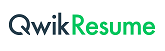 